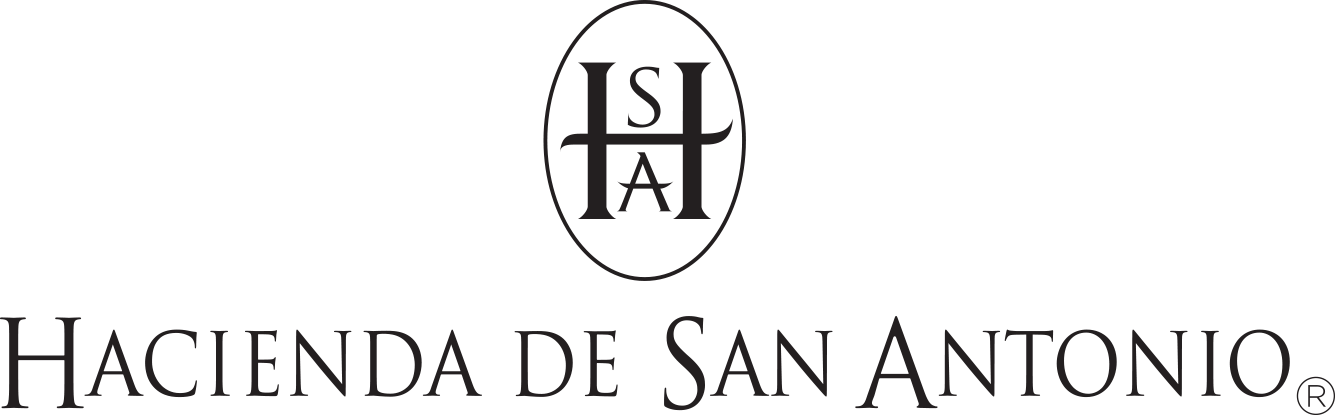 GROUP/EVENT RESERVATION & CANCELLATION POLICIESDue to the high demand, and exclusive number of accommodations available, any cancellation affects us significantly. For Buy-Out rentals, we do adhere to the following reservations and cancellations’ policies.The CLIENT agrees to make 2 (TWO) payments in the following manner:1st PAYMENT: Non-refundable 50% deposit on accommodation (total room nights) in order to block inventory dates, upon confirming. 2nd PAYMENT:Accommodation50% balance on accommodation due 90 (NINTY) days before the event. Any cancellation or change in the number guests after this date shall not be refundable.Extras100% of Entertainment and meals are due on 60 (SIXTY) days before the event. Any cancellation or change in the number guests after this date shall not be refundable.